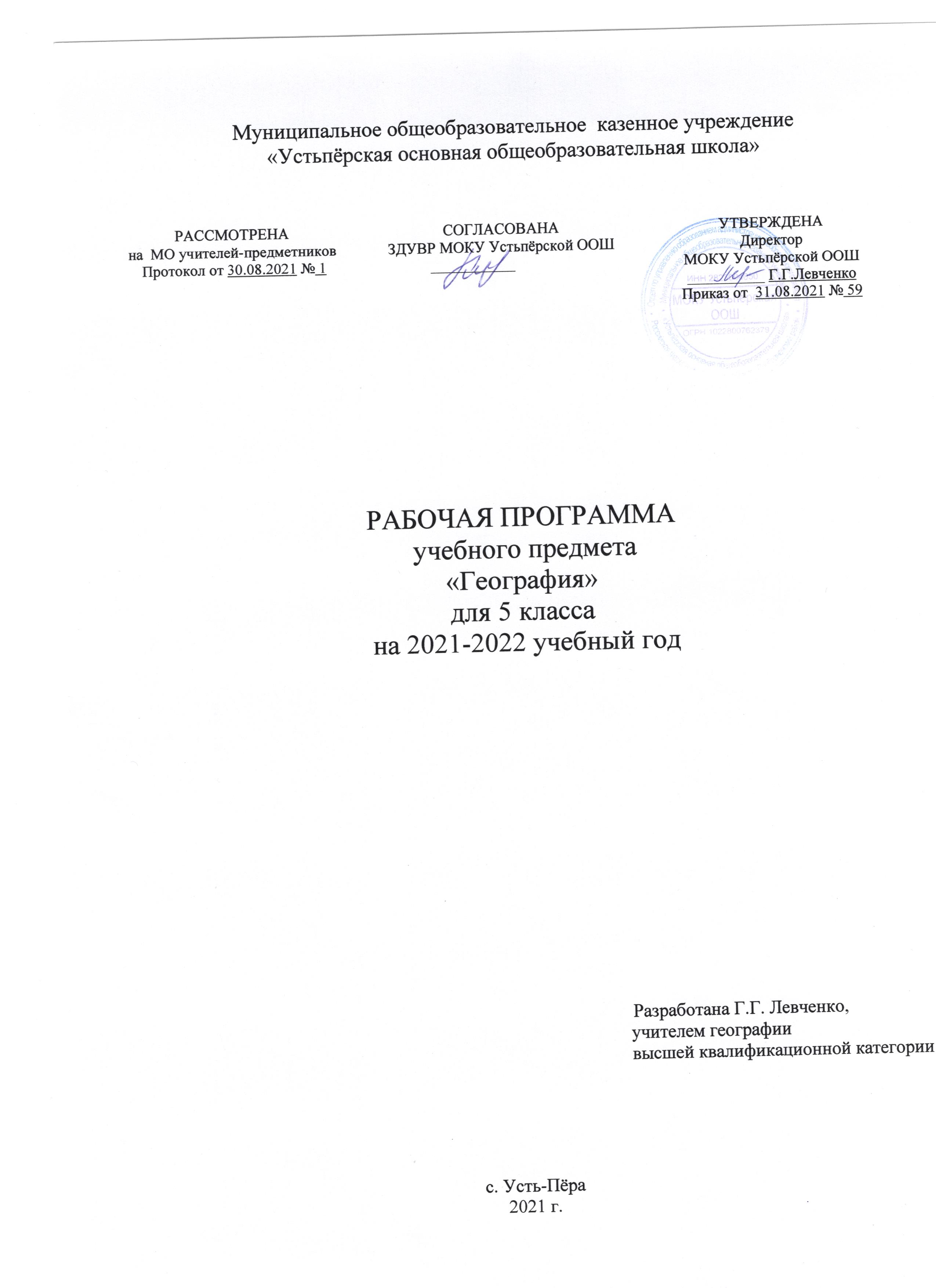 Пояснительная запискаСведения о программе, на основании которой  разработана   рабочая программаГеография.  5 класс. Сборник примерных рабочих программ. Предметныелинии «Полярная звезда». 5—11 классы. В. П. Максаковского. 10—11 классы.          Базовый уровень : учеб. пособие для общеобразоват. организаций / [А. И. Алексеев и др.]. — 2-е изд., перераб. — М. : Просвещение, 2020.                                                    Структура и  содержание рабочих программ соответствуют требованиям Федерального государственного образовательного стандарта основного общего и среднего общего образования.Общее число учебных часов  по программе  за год -  35ч,  1 час в неделю.                                                          В соответствии с учебным планом школы программа рассчитана на 34 часа                         (1 час в неделю), ), поэтому в рабочую программу внесено изменение ,уменьшен 1 час на итоговое повторение. Используемый УМК:Учебник. УМК "География. 5-6 классы". Авторы:  А.И.Алексеев, В.В.Николина, Е.К.Липкина,С.И.Балысов, Г.Ю.Кузнецова, Просвещение, 2020г.  (Полярная звезда)     Планируемые результаты освоения географии.Личностные результаты:1.Воспитание российской гражданкой идентичности, патриотизма, любви и уважения к Отечеству, чувства гордости за свою Родину, прошлое и настоящее многонационального народа России; осознание своей этнической принадлежности, знание языка, культуры своего народа, своего края, общемирового культурного наследия; усвоение традиционных ценностей многонационального российского общества; воспитание чувства долга перед Родиной;2.Формирование целостного мировоззрения, соответствующего современному уровню развития науки и общественной практики, а также социальному, языковому и духовному многообразию современного мира;3.Формирование ответственного отношения к учению, готовности и способности к саморазвитию и самообразованию на основе мотивации к обучению и познанию, выбору профильного образования на основе информации о существующих профессиях и личностных предпочтений, осознанному построению индивидуальной образовательной траектории с учетом устойчивых познавательных интересов;4.Формирование познавательной и информационной культуры, в том числе развитие навыков самостоятельной работы с учебными пособиями, книгами, доступными инструментами и техническими средствами информационных технологий; 5.Формирование толерантности как нормы осознанного и доброжелательного отношения к    другому человеку, его мнению, мировоззрению, культуре, языку, вере, гражданской позиции,      к истории, культуре, религии, традициям, языкам, ценностям народов России и мира;                                    6.Освоение социальных норм и правил поведения в группе и сообществах, заданных институтами социализации соответственно возрастному статусу обучающихся, а также во взрослых сообществах; формирование основ социально-критического мышления; 7.Развитие морального сознания и компетентности в решении моральных проблем на основе личностного выбора; формирование нравственных чувств и нравственного поведения, осознанного и ответственного отношения к собственным поступкам;8.Формирование коммуникативной компетентности в образовательной, общественно полезной, учебно-исследовательской, творческой и других видах деятельности;9.Формирование ценности здорового и безопасного образа жизни; усвоение правил индивидуального и коллективного безопасного поведения в чрезвычайных ситуациях, угрожающих жизни и здоровью людей;10.Формирование основ экологического сознания на основе признания ценности жизни во всех ее проявлениях и необходимости ответственного, бережного отношения к окружающей среде;11.Осознание важности семьи в жизни человека и общества, принятие ценности семейной жизни, уважительное и заботливое отношение к членам своей семьи;12.Развитие эстетического сознания через освоение художественного наследия народов России и мира, творческой деятельности эстетического характера.Метапредметные результаты:1.Овладение навыками самостоятельного приобретения новых знаний, организации учебной деятельности, поиска средств ее осуществления;2.Умение планировать пути достижения целей на основе самостоятельного анализа условий и средств их достижения, выделать альтернативные способы достижения цели и выбирать наиболее эффективный способ, осуществлять познавательную рефлексию в отношении действий по решению учебных и познавательных задач;3.Формирование умений ставить вопросы, выдвигать гипотезу и обосновывать ее, давать определения понятиям, классифицировать, структурировать материал, строить логическое рассуждение, устанавливать причинно-следственные связи, аргументировать собственную позицию, формулировать выводы, делать умозаключения, выполнять познавательные и практические задания, в том числе проектные;4.Формирование осознанной адекватной и критической оценки в учебной деятельности, умения самостоятельно  оценивать свои действия и действия своих одноклассников, аргументировано обосновывать правильность или ошибочность результата и способа действия, реально  оценивать свои возможности достижения цели определенной сложности;5.Умение организовывать и планировать учебное сотрудничество и совместную деятельность с учителем и со сверстниками, определять общие цели, способы взаимодействия, планировать общие способы работы;6.Формирование и развитие учебной и общепользовательской компетентности в области использования технических средств ИКТ как инструментальной основы развития коммуникативных и познавательных универсальных учебных действий; формирование умений рационально использовать широко распространенные инструменты и технические средства информационных технологий;7.Умение извлекать информацию из различных источников (СМИ, компакт-диски учебного назначения, ресурсы Интернет); умение свободно пользоваться справочной литературой, в том числе и на электронных носителях, соблюдать нормы информационной избирательности, этики;8.Умение на практике пользоваться основными логическими приемами, методами наблюдения, моделирования, объяснения, решения проблем, прогнозирования;9.Умение работать в группе – эффективно сотрудничать, взаимодействовать на основе координации различных позиций при выработке общего решения в совместной деятельности; слушать партнера, формулировать и аргументировать свое мнение, корректно отстаивать свою позицию и координировать ее с позицией партнеров, в том числе в ситуации столкновения интересов; продуктивно разрешать конфликты на основе учета интересов и позиций всех участников, поиска и оценки альтернативных способов решения конфликтов;10.Умение организовывать свою жизнь в соответствии с представлениями и здоровом образе жизни, правах и обязанностях гражданина, ценностях бытия, культуры и социального взаимодействия.Предметные результаты:Выпускник 5 класса  научится:1. Использовать различные источники географической информации (картографические, статистические, текстовые, видео- и фотоизображения, компьютерные базы данных) для поиска и извлечения информации, необходимой для решения учебных и практико-ориентированных задач;2. Анализировать, систематизировать,  обобщать и интерпретировать географическую информацию;3. Находить и формулировать по результатам наблюдений (в том числе инструментальных) зависимости и закономерности;4. Определять и сравнивать качественные и количественные показатели, характеризующие географические объекты, процессы и явления, их положение в пространстве по географическим картам разного содержания;5.  Выявлять в процессе работы с одним или несколькими источниками географической информации содержащуюся в них противоречивую информацию;6. Составлять описания географических объектов, процессов и явлений с использованием разных источников географической информации;7.  Представлять в различных формах географическую информацию, необходимую для решения учебных и практико-ориентированных задач.8.  Различать изученные географические объекты, процессы и явления, сравнивать географические объекты, процессы и явления на основе известных характерных свойств и проводить их простейшую классификацию;9.  Использовать знания о географических законах и закономерностях, о взаимосвязях между изученными географическими объектами, процессами и явлениями для объяснения их свойств, условий протекания и географических различий;10.  Проводить с помощью приборов измерения температуры, влажности воздуха, атмосферного давления, силы и направления ветра, абсолютной и относительной высоты, направления и скорости течения водных потоков;11.  Оценивать характер взаимосвязи деятельности человека и компонентов природы в разных географических условиях с точки зрения концепции устойчивого развития.Выпускник 5 класса  получит возможность научиться:1. Работать с различными источниками географической информации и приборами;2.  Ориентироваться на местности при помощи топографических карт и современных навигационных приборов;3.  Читать космические снимки и аэрофотоснимки, планы местности и географические карты;4.  Строить простые планы местности;5.  Создавать простейшие географические карты различного содержания;6.  Моделировать географические объекты и явления при помощи компьютерных программ.7.  Использовать знания о географических явлениях в повседневной жизни для сохранения здоровья и соблюдения норм экологического поведения в быту и окружающей среде8.  Воспринимать и критически оценивать информацию географического содержания в научно-популярной литературе и СМИ;9.  Создавать письменные тексты, схемы, таблицы и устные сообщения о географических явлениях на основе нескольких источников информации, сопровождать выступление презентацией;10.  Самостоятельно проводить по разным источникам информации исследования, связанные с различными  географическими объектами и  населением Земли.Универсальные учебные действия (УУД)Личностные УУД:Формирование ответственного отношения к учению, готовности к саморазвитию, осознанному выбору с учетом познавательных интересов.Осознание себя как члена общества на глобальном, региональном и локальном уровнях (житель планеты Земля, житель конкретного региона).Осознание значимости и общности глобальных проблем человечества.Эмоционально-ценностное отношение к окружающей среде, необходимости её сохранения и рационального использования; формирование основ экологической культуры.Осознание российской гражданской идентичности; чувства патриотизма, любви к своей местности, своему региону, своей стране.Уважение к истории, культуре, национальным особенностям, толерантность.Развитие эстетического сознания через освоение художественного наследия народов мира и России.Осознание ценности здорового и безопасного образа жизни.Регулятивные УУД:Способности к самостоятельному приобретению новых знаний и практических умений, умения управлять своей познавательной деятельностью.Умения организовывать свою деятельность, определять её цели и задачи, выбирать средства реализации цели и применять их на практике, оценивать достигнутые результаты.Самостоятельно обнаруживать и формулировать учебную проблему, определять цель учебной деятельности, выбирать тему проекта.Выдвигать версии решения проблемы, осознавать конечный результат, выбирать из предложенных и искать самостоятельно средства достижения цели.Составлять (индивидуально или в группе) план решения проблемы (выполнения проекта).Работая по плану, сверять свои действия с целью и, при необходимости, исправлять ошибки самостоятельно. В диалоге с учителем совершенствовать самостоятельно выработанные критерии оценки.Познавательные УУД:Формирование и развитие посредством географического знания познавательных интересов, интеллектуальных и творческих способностей обучающихся.Умения вести самостоятельный поиск, анализ, отбор информации, её преобразование, сохранение, передачу и презентацию с помощью технических средств и информационных технологий.Анализировать, сравнивать, классифицировать и обобщать факты и явления. Выявлять причины и следствия простых явлений.Осуществлять сравнение, классификацию, самостоятельно выбирая основания и критерии для указанных логических операций; строить классификацию на основе дихотомического деления (на основе отрицания).Строить логическое рассуждение, включающее установление причинно-следственных связей.Создавать схематические модели с выделением существенных характеристик объекта.Составлять тезисы, различные виды планов (простых, сложных и т.п.). Преобразовывать информацию из одного вида в другой (таблицу в текст и пр.).Вычитывать все уровни текстовой информации.Уметь определять возможные источники необходимых сведений, производить поиск информации, анализировать и оценивать её достоверность.Коммуникативные УУД:Самостоятельно организовывать учебное взаимодействие в группе (определять общие цели, распределять роли, договариваться друг с другом и т.д.).В дискуссии уметь выдвинуть аргументы и контраргументы.Адекватно использовать речевые средства для дискуссии и аргументации своей позиции.Учиться критично относиться к своему мнению, с достоинством признавать ошибочность и корректировать его.Понимая позицию другого, различать в его речи мнение (точку зрения), доказательство (аргументы), факты (гипотезы, аксиомы, теории).Уметь взглянуть на ситуацию с иной позиции и договариваться с людьми иных позиций.Тематическое планирование5 классРаздел 1. Географическое изучение ЗемлиВведение. География — наука о планете ЗемляЧто изучает география. Географические объекты, процессы и явления.Как география изучает Землю.Тема 1. Развитие географических знаний о ЗемлеГеография в древности: Древняя Индия, Древний Египет, Древний Восток, Древняя Греция. Учёные античного мира — Аристотель, Эратосфен, Птолемей. Экспедиции Т. Хейердала как модель путешествий в древности.География в эпоху Средневековья: путешествия и открытия португальцев, русских землепроходцев. Путешествия Марко Поло и Афанасия Никитина.Эпоха Великих географических открытий. Открытие Нового света —экспедиция Христофора Колумба. Первое кругосветное плавание Фернана Магеллана. Значение Великих географических открытий.Географические открытия XVII—XIX вв. Поиски Южной Земли — открытие Австралии. Первая русская кругосветная экспедиция И. Ф. Крузенштерна и Ю. Ф. Лисянского. Русская экспедиция Ф. Ф. Беллинсгаузена и М. П. Лазарева — открытие Антарктиды.Современные географические исследования. Исследование полярныхобластей Земли. Изучение Мирового океана. Космические исследования.Географические исследования Новейшего времени. Актуальные проблемыразвития человечества и России, решение которых невозможно без участия географов.Практические работы1) Обозначение на контурной карте маршрутов путешествий, географических объектов, открытых в разные периоды.2) Составление списка источников информации по теме «Имена русских первопроходцев и мореплавателей на карте мира» (по выбору учителя).Раздел 2. Земля — планета Солнечной системыЗемля в Солнечной системе и во Вселенной. Земля и Луна. Форма,размеры Земли, их географические следствия.Движение Земли вокруг оси. Земная ось и географические полюсы.Следствия осевого вращения Земли.Географические следствия движения Земли вокруг Солнца. Смена времён года на Земле. Дни весеннего и осеннего равноденствия, летнего и зимнего солнцестояния. Неравномерное распределение солнечного светаи тепла на поверхности Земли. Пояса освещённости. Тропики и полярные круги. Влияние Космоса на Землю и жизнь людей.Практические работы1) Характеристика событий, происходящих на экваторе, в тропиках, на полярных кругах и полюсах Земли в дни равноденствий и солнцестояний.2) Выявление закономерностей изменения продолжительности дня и высоты Солнца над горизонтом в зависимости от времени года на территории своей местности.Раздел 3. Изображения земной поверхностиТема 2. План и топографическая картаГлобус, план, аэрофотоснимки и космические снимки. Географический атлас. Масштаб топографического плана и карты и его виды. Условные знаки плана и карты и их виды. Способы изображения неровностей земной поверхности на планах и картах. Ориентирование на местности.План местности. Определение направлений на плане. Глазомерная съёмка. Полярная и маршрутная съёмки. Ориентирование по плану местности.Разнообразие планов и области их применения.Практическая работаПроведение полярной съёмки и составление плана местности.Тема 3. Географические картыРазнообразие географических карт и их классификация. Виды географических карт. Способы изображения на мелкомасштабных географических картах. Масштаб географических карт. Искажения на географических картах.Градусная сетка: параллели и меридианы на глобусе и картах. Экватор и нулевой (начальный, Гринвичский) меридиан. Географические координаты.Географическая широта и географическая долгота. Измерение расстояний по карте. Использование карт в жизни и хозяйственной деятельности людей.Практические работы1) Определение направлений и расстояний на карте.2) Определение географических координат точек на глобусе и картах.Раздел 4. Оболочки ЗемлиТема 4. Литосфера — каменная оболочка ЗемлиЛитосфера — твёрдая оболочка Земли. Внутреннее строение Земли: ядро, мантия, земная кора. Строение земной коры: материковая (континентальная) и океаническая кора.Вещества земной коры: минералы и горные породы. Образование горных пород. Магматические, осадочные и метаморфические горные породы. Круговорот горных пород.Рельеф земной поверхности. Планетарные формы рельефа — материки и впадины океанов. Острова. Формы рельефа суши: горы и равнины.Различие гор по высоте. Разнообразие равнин по высоте. Виды равнин по внешнему облику.Внутренние и внешние процессы образования рельефа. Движение литосферных плит. Образование гор. Вулканы и землетрясения. Выветривание — разрушение и изменение горных пород и минералов под действием внешних процессов. Виды выветривания. Формирование рельефа земной поверхности как результат действия внутренних и внешних сил.Деятельность человека, преобразующая земную поверхность, и связанные с ней экологические проблемы.Рельеф дна Мирового океана. Части подводных окраин материков.Срединно-океанические хребты. Ложе океана, его рельеф.Практические работы1) Сравнение свойств горных пород.2) Нанесение на контурную карту географического положения остро-вов, полуостровов, высочайших гор и обширных равнин мира.3) Описание местоположения горной системы или равнины по физи-ческой карте.Перечень обязательной географической номенклатуры5 классТема ”План и карта”Материки: Австралия, Антарктида, Африка, Евразия, Северная Америка,                 Южная Америка.Континенты: Австралия, Азия, Америка, Антарктида, Африка, Европа.Океаны: Атлантический, Индийский, Северный Ледовитый, Тихий.Тема ”Литосфера”Равнины: Амазонская низменность, Аравийское плоскогорье, Бразильское плоскогорье, Восточно-Европейская ( Русская ), Великая Китайская, Великие равнины, Декан, Западно-Сибирская, Среднерусская возвышенность, Среднесибирское плоскогорье, Прикаспийская низменность.Горы: Анды, Алтай, Альпы, Гималаи, Кавказ, Кордильеры, Скандинавские, Тянь-Шань, Уральские.Вершины и вулканы: Аконкагуа, Везувий, Гекла, Джомолунгма (Эверест), Килиманджаро, Ключевская Сопка, Косцюшко, Котопахи, Кракатау, Мак-Кинли, Мауна-Лоа, Орисаба, Эльбрус, Этна.Острова: Большие Антильские, Великобритания, Гавайские, Гренландия, Исландия, Калимантан, Мадагаскар, Новая Гвинея, Новая Зеландия, Огненная Земля, Сахалин, Тасмания, Японские.Полуострова: Аравийский, Индокитай, Индостан, Калифорния, Камчатка, Лабрадор, Скандинавский, Сомали, Таймыр, Флорида.                                      КАЛЕНДАРНО – ТЕМАТИЧЕСКОЕ  ПЛАНИРОВАНИЕ (география 5 класс, 34ч) новая№Название раздела,темыВсего часовКоличество часовКоличество часов№Название раздела,темыВсего часовКонтрольные работыПрактические работы1.Введение. География — наука о планете Земля11 2  Развитие географических знаний о Земле612 3 Земля — планета Солнечной системы512 4 Изображения земной поверхности1113 5  Литосфера — каменная оболочка Земли1012Итоговое  повторение1Итого:34410№ п/пТема урокаТема урокаОсновное содержание по темеХарактеристика основных видов деятельности учеников (на уровне УУД)Характеристика основных видов деятельности учеников (на уровне УУД)Ресурсы урокаДата проведенияДата проведения№ п/пТема урокаТема урокаОсновное содержание по темеХарактеристика основных видов деятельности учеников (на уровне УУД)Характеристика основных видов деятельности учеников (на уровне УУД)Ресурсы урокаПо плануФакти чески                                                                                                          Введение.  География — наука о планете Земля (  (1 час)                                                                                                         Введение.  География — наука о планете Земля (  (1 час)                                                                                                         Введение.  География — наука о планете Земля (  (1 час)                                                                                                         Введение.  География — наука о планете Земля (  (1 час)                                                                                                         Введение.  География — наука о планете Земля (  (1 час)                                                                                                         Введение.  География — наука о планете Земля (  (1 час)                                                                                                         Введение.  География — наука о планете Земля (  (1 час)                                                                                                         Введение.  География — наука о планете Земля (  (1 час)                                                                                                         Введение.  География — наука о планете Земля (  (1 час)1./1 Как география изучаетЗемлю.  Как география изучаетЗемлю.  .Что изучает география. Значение географических знаний в современнойжизни. Профессии, связанные с географией. Методы географической науки. Способы организации собственной учебной деятельности. Развитие навыков создания и поддержки индивидуальной информационной среды.  Определять значение географическихзнаний в современной жизни. Опреде-лять главные задачи современной гео-графии. Выявлять методы географиче-ской науки. Оценивать рольгеографической науки в жизни общества.Устанавливать основные приёмы рабо-ты с учебником  Определять значение географическихзнаний в современной жизни. Опреде-лять главные задачи современной гео-графии. Выявлять методы географиче-ской науки. Оценивать рольгеографической науки в жизни общества.Устанавливать основные приёмы рабо-ты с учебником Учебник. стр. 4-8;Атлас.               Тема 1.  Развитие географических знаний о Земле (6 часов)Тема 1.  Развитие географических знаний о Земле (6 часов)Тема 1.  Развитие географических знаний о Земле (6 часов)Тема 1.  Развитие географических знаний о Земле (6 часов)Тема 1.  Развитие географических знаний о Земле (6 часов)Тема 1.  Развитие географических знаний о Земле (6 часов)Тема 1.  Развитие географических знаний о Земле (6 часов)Тема 1.  Развитие географических знаний о Земле (6 часов)Тема 1.  Развитие географических знаний о Земле (6 часов)2/1. География в древностии в эпоху СредневековьяРазвитие представлений человека о миреот древнос ти до наших дней. Аристотель,Эратосфен, Птолемей. ПутешествияМарко Поло и А. Никитина. Великиегеографические открытия; их вклад вразвитие цивилизации. Васко да Гама,X. Колумб, Ф. МагелланРазвитие представлений человека о миреот древнос ти до наших дней. Аристотель,Эратосфен, Птолемей. ПутешествияМарко Поло и А. Никитина. Великиегеографические открытия; их вклад вразвитие цивилизации. Васко да Гама,X. Колумб, Ф. МагелланВыявлять изменения географическихпредставлений у людей в древности, вэпоху Великих географических откры-тий. Определять вклад величайшихучёных и путешественников в развитиегеографической науки. Систематизи-ровать информацию о путешествияхУчебник, п.2 с 10- 12 Атлас,  Учебник, п.2 с 10- 12 Атлас,  3/2.Эпоха Великихгеографическихоткрытий. Плавания Ф. Дрейка и В. Баренца.Дальнейшие открытия и исследованияматериков. А. Тасман, Дж. Кук. Покорение Северного полюса: Р. Амундсен,Р. Пири. Путешествия Т. Хейердала.Практическая работа: обозначениена контурной карте маршрутов путешествий, географических объектов, открытых в разные периоды и открытиях.   Плавания Ф. Дрейка и В. Баренца.Дальнейшие открытия и исследованияматериков. А. Тасман, Дж. Кук. Покорение Северного полюса: Р. Амундсен,Р. Пири. Путешествия Т. Хейердала.Практическая работа: обозначениена контурной карте маршрутов путешествий, географических объектов, открытых в разные периоды и открытиях.  Находить информацию(в Интернете, печатных СМИ, допол-нительной литературе) о развитии гео-графических знаний о ЗемлеУчебник,п.3  с.13- 15, таблица   Атлас    Учебник,п.3  с.13- 15, таблица   Атлас    4./3Эпоха Великихгеографическихоткрытий. Практическая работа №1 «Обозначениена контурной карте маршрутов путешествий, географических объектов, открытых в разные периоды и открытиях».   Плавания Ф. Дрейка и В. Баренца.Дальнейшие открытия и исследованияматериков. А. Тасман, Дж. Кук. Покорение Северного полюса: Р. Амундсен,Р. Пири. Путешествия Т. Хейердала.Практическая работа: обозначениена контурной карте маршрутов путешествий, географических объектов, открытых в разные периоды и открытиях.   Плавания Ф. Дрейка и В. Баренца.Дальнейшие открытия и исследованияматериков. А. Тасман, Дж. Кук. Покорение Северного полюса: Р. Амундсен,Р. Пири. Путешествия Т. Хейердала.Практическая работа: обозначениена контурной карте маршрутов путешествий, географических объектов, открытых в разные периоды и открытиях.  Выявлять изменения географическихпредставлений у людей в древности, вэпоху Великих географических откры-тий. Определять вклад величайшихучёных и путешественников в развитиегеографической науки. Систематизи-ровать информацию о путешествиях и открытиях.Находить информацию(в Интернете, печатных СМИ, допол-нительной литературе) о развитии гео-графических знаний о ЗемлеУчебник,п.3  с.13- 15, таблица   Атлас     Учебник,п.3  с.13- 15, таблица   Атлас     5/4.Географическиеоткрытия XVII–XIX ввПрактическая работа №2  Составлениесписка источников информации потеме «Имена русских первопроходцев имореплавателей на карте мира»Русские землепроходцы — исследователи Сибири и Дальнего Востока. Ермак,И. Москвитин, С. Дежнёв, В. Беринг,В. Поярков, Е. Хабаров. Великая Северная экспедиция. Х. Лаптев, Д. Лаптев,С. Челюскин. Первая русская кругосветная экспедиция И. Крузенштерна и Ю. Лисянского. Первая Антарктическаяэкспедиция Ф. Беллинсгаузена и М. Ла-зарева. Российские исследования в Арктике.Практическая работа: составление списка источников информации потеме «Имена русских первопроходцев имореплавателей на карте мира»Русские землепроходцы — исследователи Сибири и Дальнего Востока. Ермак,И. Москвитин, С. Дежнёв, В. Беринг,В. Поярков, Е. Хабаров. Великая Северная экспедиция. Х. Лаптев, Д. Лаптев,С. Челюскин. Первая русская кругосветная экспедиция И. Крузенштерна и Ю. Лисянского. Первая Антарктическаяэкспедиция Ф. Беллинсгаузена и М. Ла-зарева. Российские исследования в Арктике.Практическая работа: составление списка источников информации потеме «Имена русских первопроходцев имореплавателей на карте мира». Определять вклад величайшихучёных и путешественников в развитиегеографической науки. Систематизи-ровать информацию о путешествиях и открытиях.Находить информацию(в Интернете, печатных СМИ, допол-нительной литературе) о развитии гео-графических знаний о ЗемлеУчебник п.4, с. 16-19 Учебник п.4, с. 16-19 6/5.Современные географические исследованияИсточники географической информации. Географические информационныесистемы (ГИС). Значение космических исследований для развития науки и практической деятельности людей.Источники географической информации. Географические информационныесистемы (ГИС). Значение космических исследований для развития науки и практической деятельности людей.Определять значение современных гео -графических исследований для жизниобщества. Выделять и анализировать  источники географической информа-ции. Оценивать роль космических ис-следований и геоинформационных си-стем для развития географии   Учебник п.5, с. 20-22атлас   Учебник п.5, с. 20-22атлас7/6Обобщение по теме «Развитие географических знаний о Земле»  (контрольная работа)Значение Великих географических открытий.Первое русское кругосветное путешествиеЗначение Великих географических открытий.Первое русское кругосветное путешествиеУчебник, с. 22; тест тест                                                             Земля — планета Солнечной системы - 5 ч                                                                                  Земля — планета Солнечной системы - 5 ч                                                                                  Земля — планета Солнечной системы - 5 ч                                                                                  Земля — планета Солнечной системы - 5 ч                                                                                  Земля — планета Солнечной системы - 5 ч                                                                                  Земля — планета Солнечной системы - 5 ч                                                                                  Земля — планета Солнечной системы - 5 ч                                                                                  Земля — планета Солнечной системы - 5 ч                                                                                  Земля — планета Солнечной системы - 5 ч                     8/1 Земля — планета Солнечной системы.   Земля – одна из планет Солнечной системы. Влияние космоса на Землю и условия жизни на ней. Как устроена наша планета: материки и океаны, земные оболочки. Форма и размеры Земли.  Земля – одна из планет Солнечной системы. Влияние космоса на Землю и условия жизни на ней. Как устроена наша планета: материки и океаны, земные оболочки. Форма и размеры Земли. Приводить доказательства того, чтоЗемля — одна из планет Солнечной си-стемы. Выявлять зависимость продол-жительности суток от вращения Земливокруг своей оси. Составлять и ана-лизировать схему «Географическиеследствия вращения Земли вокруг сво-ей оси». Объяснять смену времён годана основе анализаУчебник п.6 с.24- 25Учебник п.6 с.24- 259/2Движения Земли. . Движения Земли. Виды движения Земли. Продолжительность года. Високосный год. Экватор, тропики и полярныекруги . Движения Земли. Виды движения Земли. Продолжительность года. Високосный год. Экватор, тропики и полярныекруги  . Составлять и анализировать схему «Географические следствия вращения Земли вокруг своей оси». Объяснять смену времён года на основе анализа Учебник п.7 с.26-28 Учебник п.7 с.26-2810/3. Солнечный свет на Земле. Неравномерное распределение тепла исвета на Земле. Высота Солнца над горизонтом. Географические следствиядвижения Земли. Смена дня и ночи,смена сезонов года. Дни летнего и зимнего солнцестояния; дни весеннего и осеннего равноденствия. Полярныедень и ночь. Пояса освещённости. Неравномерное распределение тепла исвета на Земле. Высота Солнца над горизонтом. Географические следствиядвижения Земли. Смена дня и ночи,смена сезонов года. Дни летнего и зимнего солнцестояния; дни весеннего и осеннего равноденствия. Полярныедень и ночь. Пояса освещённости. Наблюдать модель движения Земливокруг Солнца (схема «Орбитальноедвижение Земли») и фиксировать осо-бенности положения планеты в днисолнцестояний и равноденствий. Опре-делять высоту Солнца и продолжи-тельность дня и ночи на разных широ-тах в разное время годаУчебник, п8 с.29 -31 Учебник, п8 с.29 -31 11/4. Практическая работа № 3«Характеристи-ка событий, происходящих на экваторе, в тропиках, на полярных кругах и полюсах Земли в дни равноденствий и солнцестояний».Практическая работа №4 «Выявление закономерностей изменения продолжительности дня и высоты Солнца над горизонтом в зависимости от времени года в своей местности! Практические работы: 1) характеристи-ка событий, происходящих на экваторе, втропиках, на полярных кругах и полюсахЗемли в дни равноденствий и солнцесто-яний; 2) выявление закономерностей из-менения продолжительности дня и высо-ты Солнца над горизонтом в зависимостиот времени года в своей местности Практические работы: 1) характеристи-ка событий, происходящих на экваторе, втропиках, на полярных кругах и полюсахЗемли в дни равноденствий и солнцесто-яний; 2) выявление закономерностей из-менения продолжительности дня и высо-ты Солнца над горизонтом в зависимостиот времени года в своей местности  Определять высоту Солнца и продолжительность дня и ночи на разных широтах в разное время года  Учебник, с 29-31  Учебник, с 29-3112/5.Обобщающий урок по теме «Земля — планета Солнечной системы»Контрольная работа.Обобщение темы «Земля — планета Солнечной системы»Обобщение темы «Земля — планета Солнечной системы»Предлагается несколько вариантов проведения обобщающего урока (по выбору учителя): — подготовленное обсуждение проблем, предлагаемых в рубрике «Подведём итоги», Учебник, с. 64; — выполнение вариантов контрольной работы, предлагаемой в Тетради-экзаменаторе, с. 18—23Учебник, с. 64; Атлас, с. 14-17; Тетрадь-экзаменатор, с. 18-23; Электронное приложение к учебникуУчебник, с. 64; Атлас, с. 14-17; Тетрадь-экзаменатор, с. 18-23; Электронное приложение к учебникуТема 3. План и карта (11 ч)Тема 3. План и карта (11 ч)Тема 3. План и карта (11 ч)Тема 3. План и карта (11 ч)Тема 3. План и карта (11 ч)Тема 3. План и карта (11 ч)Тема 3. План и карта (11 ч)Тема 3. План и карта (11 ч)Тема 3. План и карта (11 ч)13/1Ориентированиеи способы ориентирова-ния на местности.Ориентирование на местности. Стороны горизонта. Компас. Азимут. Ориентирование по Солнцу, Полярной звезде, «живым ориентирам». Планместности. Особенности изображенияместности на планеОриентирование на местности. Стороны горизонта. Компас. Азимут. Ориентирование по Солнцу, Полярной звезде, «живым ориентирам». Планместности. Особенности изображенияместности на планеОпределять направление по компасу,Солнцу, Полярной звезде, «живым ори-ентирам». Определять азимут. Выяв-лять особенности плана местности.Находить информацию (в Интернете,печатных СМИ, дополнительной лите-ратуре) о значении ориентирования впространстве для человекаУчебник п.9 с.34- 35Учебник п.9 с.34- 3514/2План местности.Планместности. Особенности изображения местности на планеПланместности. Особенности изображения местности на планеОпределять направление по компасу,Солнцу, Полярной звезде, «живым ори-ентирам». Определять азимут. Выяв-лять особенности плана местности.Находить информацию (в Интернете,печатных СМИ, дополнительной лите-ратуре) о значении ориентирования впространстве для человека Учебник п.9 с.35-36 Учебник п.9 с.35-3615/3 Изображение земнойповерхности на плане итопографической карте Условные знаки. Масштаб и его виды. Измерение расстояний с помощью масштаба Условные знаки. Масштаб и его виды. Измерение расстояний с помощью масштаба Определять с помощью условных зна-ков изображённые на плане объекты.Измерять расстояния и определятьнаправления на местности и плане. Со-ставлять и читать простейший планместности Учебник п.10 с.37-39 Учебник п.10 с.37-3916/4Изображение земнойповерхности на плане итопографической картеСпособы изображения неровностей земной поверх ности на плоскости.           Относительная высота. Абсолютная высота. Горизонтали. Определение относительной высоты точек и форм рельефа на местности.Способы изображения неровностей земной поверх ности на плоскости.           Относительная высота. Абсолютная высота. Горизонтали. Определение относительной высоты точек и форм рельефа на местности.Определять с помощью условных зна-ков изображённые на плане объекты.Измерять расстояния и определятьнаправления на местности и плане. Со-ставлять и читать простейший планместностиУчебник, п11 с.40-41Учебник, п11 с.40-4117/5Определеляем стороны горизонта поСолнцу и звёздам. . Практическая работа № 5 «Проведениеполярной съёмки и составление планаместности»Определение сторон горизонта поСолнцу и звёздам. Способы глазомер-ной съёмки местности. Составлениеплана местности.Практическая работа: проведениеполярной съёмки и составление планаместностиОпределение сторон горизонта поСолнцу и звёздам. Способы глазомер-ной съёмки местности. Составлениеплана местности.Практическая работа: проведениеполярной съёмки и составление планаместностиСоставлять и читать простейший план местности.  Учебник, п.12 с 42-43  Учебник, п.12 с 42-4318/6Изображение земнойповерхностина географическойкарте.Глобус — объёмная модель Земли. Гео-графическая карта, её отличие от пла-на. Свойства географической карты.Легенда карты, виды условных знаков.Классификация карт по масштабу, ох-вату территории и содержанию. Геогра-фические карты в жизни человекаГлобус — объёмная модель Земли. Гео-графическая карта, её отличие от пла-на. Свойства географической карты.Легенда карты, виды условных знаков.Классификация карт по масштабу, ох-вату территории и содержанию. Геогра-фические карты в жизни человекаСравнивать планы местности и геогра-фические карты. Определять направле-ния на глобусе. Выделять основныесвойства карты. Систематизироватькарты атласа по охвату территории,масштабу, содержанию  Учебник, п.13с. 44- 47  Учебник, п.13с. 44- 4719/7Градусная сетка.  Практическая работа №  6 «Определениенаправлений и расстояний по карте»Градусная сетка, её предназначение. Параллели и меридианы. Градусная сеткана глобусах и картах. Определение направлений и расстояний по карте.Практическая работа: определениенаправлений и расстояний по картеГрадусная сетка, её предназначение. Параллели и меридианы. Градусная сеткана глобусах и картах. Определение направлений и расстояний по карте.Практическая работа: определениенаправлений и расстояний по картеВыявлять на глобусе и карте полуша-рий элементы градусной сетки. Опре-делять направления и измерять рассто-яния по карте  Учебник, п.14с. 48-51  Учебник, п.14с. 48-5120/8Географические координаты. Географическая широта.Географические координаты. Географическая широта. Определение географической широты объектовГеографические координаты. Географическая широта. Определение географической широты объектовОпределять географические координа-ты объектов на картеУчебник, п.15с.52-54Учебник, п.15с.52-5421/9Географические координаты.Практическая работа №7: «Определениегеографических координат точек наглобусе и картах».Географическая долгота. Определениегеографической долготы объектов. Ча-совые пояса.Практическая работа: определениегеографических координат точек наглобусе и картах.Географическая долгота. Определениегеографической долготы объектов. Ча-совые пояса.Практическая работа: определениегеографических координат точек наглобусе и картах.Определять географические координа-ты объектов на картеУчебник, п.16с.55-57Учебник, п.16с.55-5722/10Решение практическихзадач по плану и картеСравнение плана местности и геогра-фической карты. Составление описаниямаршрута по топографической карте.Определение расстояний на топографи-ческой карте. Выбор варианта освоенияземельного участкаСравнение плана местности и геогра-фической карты. Составление описаниямаршрута по топографической карте.Определение расстояний на топографи-ческой карте. Выбор варианта освоенияземельного участкаВыявлять различия между планомместности и географической картой втаблице. Составлять описание марш-рута по топографической карте. Опре-делять направления и расстояния меж-ду географическими плане и карте с помощью линейного,именованного и численного масштабов.Выполнять проектное задание в со-трудничествеУчебник п.17с.58 - 60Учебник п.17с.58 - 6023/11Контрольная работа по теме «План и карта»                                                                   Литосфера — каменная оболочка Земли  - 8  ч                                                                   Литосфера — каменная оболочка Земли  - 8  ч                                                                   Литосфера — каменная оболочка Земли  - 8  ч                                                                   Литосфера — каменная оболочка Земли  - 8  ч                                                                   Литосфера — каменная оболочка Земли  - 8  ч                                                                   Литосфера — каменная оболочка Земли  - 8  ч                                                                   Литосфера — каменная оболочка Земли  - 8  ч                                                                   Литосфера — каменная оболочка Земли  - 8  ч                                                                   Литосфера — каменная оболочка Земли  - 8  ч24/1.Земная кораи литосфера Внутреннее строение Земли: ядро, ман-тия, земная кора. Типы земной коры,её строение под материками и океанами. Литосфера, её соотношение с земной корой. Внешние и внутренниесилы Земли. Литосферные плиты Внутреннее строение Земли: ядро, ман-тия, земная кора. Типы земной коры,её строение под материками и океанами. Литосфера, её соотношение с земной корой. Внешние и внутренниесилы Земли. Литосферные плитыВыявлять особенности внутреннихоболочек Земли. Устанавливать покарте границы столкновения и расхож-дения литосферных плитУчебник,  п.18 с.62-64  Учебник,  п.18 с.62-64  25/2. Горные породы,минералы, полезныеископаемые. Горные породы и минералы. Магматические, осадочные, метаморфическиегорные породы, их происхождение исвойства. Виды полезных ископаемых,их значение для человека.Практическая работа: сравнениесвойств горных пород Горные породы и минералы. Магматические, осадочные, метаморфическиегорные породы, их происхождение исвойства. Виды полезных ископаемых,их значение для человека.Практическая работа: сравнениесвойств горных пород  Классифицировать горные породы.Описывать по плану минералы и гор-ные породы школьной коллекции.Сравнивать свойства горных породразличного происхожденияУчебник,п.19 с.  65-67Учебник,п.19 с.  65-6726/3 Горные породы,минералы, полезныеископаемые.Практическая работа: №8 « Сравнениесвойств горных пород» Горные породы и минералы. Магматические, осадочные, метаморфическиегорные породы, их происхождение исвойства. Виды полезных ископаемых,их значение для человека.Практическая работа: сравнениесвойств горных пород Горные породы и минералы. Магматические, осадочные, метаморфическиегорные породы, их происхождение исвойства. Виды полезных ископаемых,их значение для человека.Практическая работа: сравнениесвойств горных пород  Классифицировать горные породы.Описывать по плану минералы и гор-ные породы школьной коллекции.Сравнивать свойства горных породразличного происхожденияУчебник,п.19 с.  65-67Учебник,п.19 с.  65-6727/4 Движения земной корыДвижения земной коры: вертикальные,горизонтальные. Землетрясения и ихпричины. Сейсмические пояса Земли.Сейсмоопасные районы мира и РоссииДвижения земной коры: вертикальные,горизонтальные. Землетрясения и ихпричины. Сейсмические пояса Земли.Сейсмоопасные районы мира и РоссииВыявлять закономерности распростра-нения землетрясений и вулканизма.Устанавливать с помощью географи-ческих карт сейсмические районы ипояса Земли. Наносить на контурнуюкарту районы землетрясений и вулка-низмаУчебник, п.20 с. 68-70 Учебник, п.20 с. 68-70 28/5. Движения земной корыДвижения земной коры: вертикальные,горизонтальные. Землетрясения и ихпричины. Сейсмические пояса Земли.Сейсмоопасные районы мира и РоссииДвижения земной коры: вертикальные,горизонтальные. Землетрясения и ихпричины. Сейсмические пояса Земли.Сейсмоопасные районы мира и РоссииВыявлять закономерности распростра-нения землетрясений и вулканизма.Устанавливать с помощью географи-ческих карт сейсмические районы ипояса Земли. Наносить на контурнуюкарту районы землетрясений и вулка-низмаУчебник, п.20 с. 68-70 Учебник, п.20 с. 68-70 29/6 Движения земной коры Вулканизм. Строение вулкана. Типы вулканов. Гейзеры. Тихоокеанское ог-ненное кольцо Вулканизм. Строение вулкана. Типы вулканов. Гейзеры. Тихоокеанское ог-ненное кольцо  Выявлять закономерности распростра-нения землетрясений и вулканизма.Устанавливать с помощью географи-ческих карт сейсмические районы ипояса Земли. Наносить на контурнуюкарту районы землетрясений и вулка-низмаУчебник, п.21с.71-73Учебник, п.21с.71-7330/7 Рельеф Земли.Равнины.  Рельеф Земли. Неоднородность земнойповерхности как следствие взаимодействия внутренних и внешних процессов.Выветривание. Основные формы рельефа суши. Горы и равнины, особенностиих образования. Различия равнин по размеру, характеру поверхности, абсолютной высоте. Крупнейшие равнины мира и России. Жизнь людей на равнинах. Описание равнин по карте  Рельеф Земли. Неоднородность земнойповерхности как следствие взаимодействия внутренних и внешних процессов.Выветривание. Основные формы рельефа суши. Горы и равнины, особенностиих образования. Различия равнин по размеру, характеру поверхности, абсолютной высоте. Крупнейшие равнины мира и России. Жизнь людей на равнинах. Описание равнин по карте Определять по географическим картамколичественные и качественные харак-теристики крупнейших равнин мира иРоссии, особенности их географическо-го положения. Выявлять черты сход-ства и различия крупных равнин мира.Наносить на контурную карту круп-нейшие равнины мира и России. Опи-сывать равнину по карте. Представ-лять информацию в письменной формев виде плана-конспекта .Учебник п.22 с.74-77 .Учебник п.22 с.74-7731/8. Рельеф Земли. Горы.Практическая работы № 9  « Нанесениена контурную карту географическихобъектов: островов, полуостровов,                     высочайших гор и обширных равнин мира»;  Различия гор по высоте, возрасту, размерам. Крупнейшие горные системы мира и России. Жизнь чело века в горах. Изменение гор во времени. Изменение гори равнин под воздействием воды, ветра, живых организмов, хозяйственной деятельности людей. Менее крупные формы рельефа в горах и на равнинах. Опасные природные явления, их предупреждение.Описание гор по карте.Практические работы:        1) нанесениена контурную карту географическихобъектов: островов, полуостровов,                     высочайших гор и обширных равнин мира;    Различия гор по высоте, возрасту, размерам. Крупнейшие горные системы мира и России. Жизнь чело века в горах. Изменение гор во времени. Изменение гори равнин под воздействием воды, ветра, живых организмов, хозяйственной деятельности людей. Менее крупные формы рельефа в горах и на равнинах. Опасные природные явления, их предупреждение.Описание гор по карте.Практические работы:        1) нанесениена контурную карту географическихобъектов: островов, полуостровов,                     высочайших гор и обширных равнин мира;     Определять по географическим картам количественные и качественные характеристики крупнейших гор Земли, особенности их географического положения. Сравнивать по плану горныесистемы мира. Наносить на контурнуюкарту крупнейшие горные системымира и России. Описывать горы покарте. Описывать рельеф своей мест-ности .Учебник п.23 с.78- 81 .Учебник п.23 с.78- 8132/9   Решение практическихзадач по карте.Практическая работа № 10 « Описание местоположения горной системы или равнины по физической карте»    Разработка проектного задания «Скульптурный портрет планеты». Правила работы с контурной картойПрактическая работа  «Описание местоположения горной системы или равнины по физической карте»  Разработка проектного задания «Скульптурный портрет планеты». Правила работы с контурной картойПрактическая работа  «Описание местоположения горной системы или равнины по физической карте» Находить географические объекты накарте по координатам и с помощью ос-новных ориентиров (рек, гор и т.д.).Находить положение географическихобъектов на контурной карте и нано-сить их на неё. Выполнять проектноезадание в сотрудничестве  Учебник п.24 с.82-83    Учебник п.24 с.82-83  33/10Литосфера и человек.Контрольная работа по теме «Литосфера- каменная оболочка Земли»Значение литосферы для человека. Воз-действие хозяйственной деятельностичеловека на литосферуЗначение литосферы для человека. Воз-действие хозяйственной деятельностичеловека на литосферуОпределять значение литосферы длячеловека. Выявлять способы воздей-ствия человека на литосферу и характеризменения литосферы в результате егохозяйственной деятельностиУчебник п.25с.84-85Учебник п.25с.84-8534Итоговый урок